AP World History: Modern – Themes AcronymsS 	Social Interactions   (SIO)					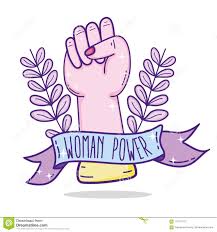 P	Political Systems and Ideologies  (GOV)		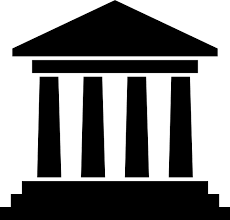 I 	 Interactions with the Environment   (ENV)		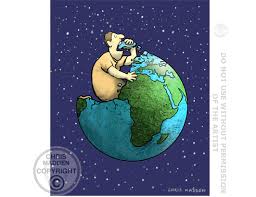 C	Culture and Interactions   (CDI)				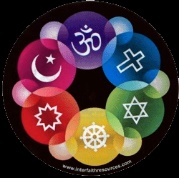 E	Economic Systems   (ECN)					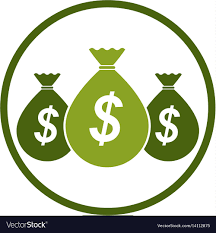 T	Technology & Innovations	  (TEC)			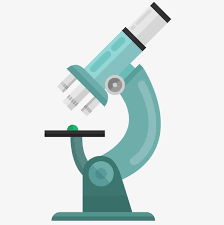 